Iowa’s Master Pork Partner Award Winners(Beginning in 2019, awards were designated to subcategories of production partners, truck drivers, and veterinarians)2023 Hitchler, Jim – Le Mars; Truck Driver2022 McMillan, Dr. Jim – Winthrop; Veterinarian PartnerWeber, Pat - Cedar Falls; Production PartnerYearous, Rex – Quasqueton; Truck Driver2021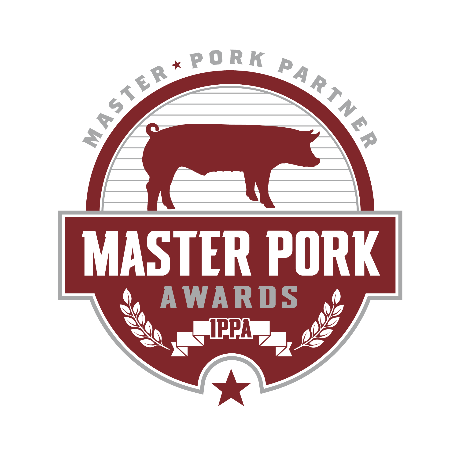 Haden, Dr. Cara – Independence; VeterinarianRose, Bob – Independence; Truck DriverWeaver, Grant – Waterloo; Production Partner2020Nelson, Steven - Clear Lake; Truck DriverNieland, Aron – Newell; Production Partner2019Brown, Dr. Shamus – Indianola; VeterinarianRosburg, Ty - Charter Oak; Truck DriverZitelman, Matt – Winthrop; Production Partner2018Bowden, Dr. Josh - WinthropJass, Dr. Cassandra - Iowa FallsRiesgaard, Craig - Audubon2017Berentschot, Chad - InwoodEsler, John - AltaMossner, Paul – Manchester2016Hernandez, Adriana - AmesMatthies, Doug - WalnutMyers, Dr. Bryan - Independence2015Koedam, Ed - LarchwoodSteenstra, Bill - Independence2014Faga, Mike - Waverly